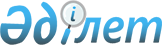 Об отчуждении стратегического объектаПостановление Правительства Республики Казахстан от 10 июня 2020 года № 367
      В соответствии со статьей 193-1 Гражданского кодекса Республики Казахстан (Общая часть) от 27 декабря 1994 года Правительство Республики Казахстан ПОСТАНОВЛЯЕТ:
      1. Разрешить обществу с ограниченной ответственностью Leria S.a.r.l., держателю 40 % доли участия в товариществе с ограниченной ответственностью "Sky Service" совершить сделку по отчуждению 40% доли участия в товариществе с ограниченной ответственностью "Sky Service" в пользу компании с ограниченной ответственностью CANNANA LIMITED.
      2. Настоящее постановление вводится в действие со дня его подписания.
					© 2012. РГП на ПХВ «Институт законодательства и правовой информации Республики Казахстан» Министерства юстиции Республики Казахстан
				
      Премьер-Министр
Республики Казахстан 

А. Мамин
